МУНИЦИПАЛЬНОЕ ОБЩЕОБРАЗОВАТЕЛЬНОЕ УЧРЕЖДЕНИЕ  «ЛУЧИНСКАЯ СРЕДНЯЯ ШКОЛА»ЯРОСЛАВСКОГО МУНИЦИПАЛЬНОГО РАЙОНАПРОГРАММА ЛАГЕРЯ С ДНЕВНЫМ ПРЕБЫВАНИЕМ«СПОРТЛАНДИЯ»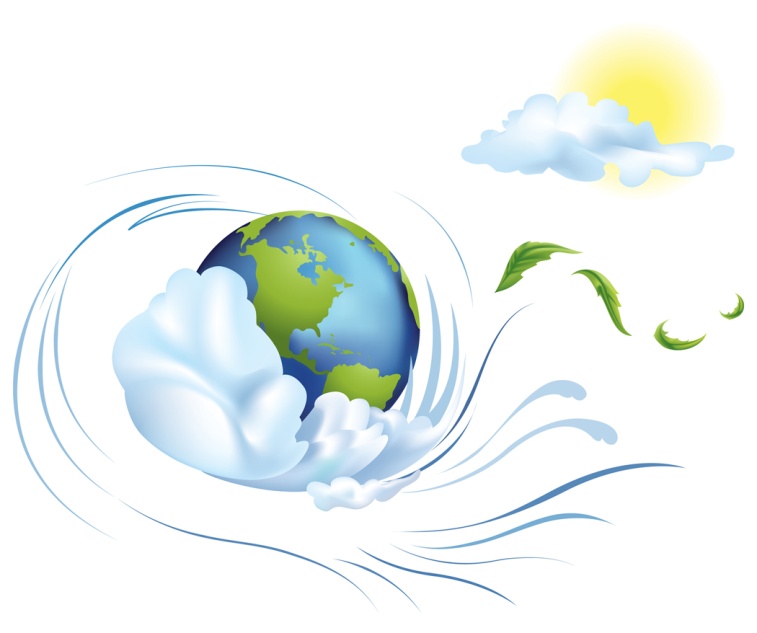 Направленность: физкультурно-спортивнаяУровень: основное общее образование           Возраст: 7-13 летСрок реализации: 5 днейСоставитель:Начальник лагеря                                                                                Н. А. Сибиряковас. Лучинское, 2023ПОЯСНИТЕЛЬНАЯ ЗАПИСКАГде нет простора для проявления способностей,  там нет способностей.                                                         Людвиг ФейербахВ настоящее время общество осознало необходимость осуществления культурных целей образования, ориентированных на личность и ее саморазвитие в конкретных педагогических системах, в том числе в лагерях.   Данная программа по своей направленности является спортивно-оздоровительной, т. е. включает в себя спортивную деятельность, направленную на оздоровление, отдых и воспитание детей в условиях оздоровительного лагеря. По продолжительности программа является краткосрочной, т. е. реализуется в течение 5 дней. Программа реализуется в период осенних каникул.Общее число участников за смену – 26 человек.Основной состав лагеря – это учащиеся образовательного учреждения в возрасте 7–13 лет. При комплектовании особое внимание уделяется детям из малообеспеченных, неполных семей, детям-инвалидам, детям-сиротам, а также детям, находящимся в трудной жизненной ситуации. Деятельность воспитанников во время лагерной смены осуществляется в 1 отряде.Программа разработана с учетом следующих законодательных нормативно-правовых документов:– Конвенцией ООН о правах ребенка;– Конституцией РФ;– Законом РФ «Об образовании»;– Федеральным законом «Об основных гарантиях прав ребенка в Российской Федерации» от 24.07.98 г. № 124-Ф3;– Трудовым  кодексом  Российской  Федерации  от  30.12.2001 г. № 197-Ф3;– Федеральным законом «О внесении изменений и дополнений в закон РФ «О защите прав потребителей и кодекс РСФСР «Об административных нарушениях» от 09.01.96 г. № 2-ФЗ.- Об учреждении порядка проведения смен профильных лагерей, с дневным пребыванием, лагерей труда и отдыха. Приказ Минобразования РФ от 13.07.2001 г. № 2688.КОНЦЕПЦИЯ ПРОГРАММЫ Здоровье – основополагающая составляющая всей жизни и деятельности человека. Имея с рождения крепкий организм, совершенствуя свой физический, творческий и нравственный потенциал, можно добиться больших успехов. Современный человек не может считаться культурным без овладения основами физической культуры, т. к. она является неотъемлемой частью общей культуры. Даже великие философы – Сократ, Платон, Аристотель и другие в своих трудах отмечали уникальные возможности спортивных занятий в воспитании всесторонне развитой личности.Основная деятельность лагеря дневного пребывания направлена на развитие личности ребенка и включение его в разнообразие человеческих отношений и межличностное общение со сверстниками. Детский лагерь, учитывая его специфическую деятельность, может дать детям определенную целостную систему нравственных ценностей и культурных традиций через погружение ребенка в атмосферу игры и познавательной деятельности дружеского микросоциума. Погружая ребенка в атмосферу лагеря, мы даем ему возможность открыть в себе положительные качества личности, ощутить значимость собственного «я»; осознать себя личностью, вызывающей положительную оценку в глазах других людей; повысить самооценку; выйти на новый уровень общения, где нет места агрессии и грубости. Уникальность среды спортивно-оздоровительного лагеря дает возможность разностороннего реабилитационного воздействия и для детей с ограниченными возможностями. Разные формы взаимодействия направлены на ликвидацию барьеров в межличностных отношениях. Любой ребенок, как через организованную, так и через свободную деятельность получает возможность активного включения в социальную структуру группы. 	   Физическое воспитание тесно связано с нравственным, трудовым, умственным, эстетическим воспитанием, учит дисциплинировать себя, вырабатывает твердый характер, учит четко выполнять нормы и правила спортивной этики, уважать соперника, судей, развивает умение бороться до победы, не проявлять зависти к победителям, не теряться при поражениях, искренне радоваться победам товарищей по борьбе. Спортивные занятия различного вида помогают закалять волю, учат добиваться успехов, совершенствовать свои умения и навыки в отдельных видах спорта.       Понятие «здоровый образ жизни» необходимо закладывать еще в детстве. Родители многих детей ищут спасение в медикаментах, недооценивая силу воздействия на организм и эффективность таких факторов,  как  двигательная  активность,  закаливание,  основы  массажа и др. Находясь в лагере дневного пребывания, дети ежедневно включаются в оздоровительный процесс, для которого характерны: упорядоченный ритм жизни, режим питания, закаливание, поддержка мышечного и эмоционального тонуса. Результатом осуществления оздоровительного направления является формирование потребности в здоровом образе жизни. Досуговая деятельность направлена на вовлечение детей в мероприятия с последующим выявлением их наклонностей и способностей.        Быть здоровым выгодно биологически, т. к. организм более эффективно и долговременно сохраняет свою природу. Также здоровье выгодно экономически – здоровые люди дольше сохраняют трудоспособность, они определяют экономическое развитие страны, ее обороноспособность, а также здоровье нации в целом. Здоровье выгодно эстетически – здоровый ребенок, подросток, да и взрослый человек отличается своей привлекательностью, заряжая окружающих своей положительной энергией.        Задача педагогического коллектива лагеря состоит в том, чтобы поднять значение здорового образа жизни, организовать свободное время во время каникул, поддержать малообеспеченные семьи.ЦЕЛИ И ЗАДАЧИ  ЛАГЕРЯ.Цель: Воспитание  сознательного отношения воспитанника к укреплению своего здоровья, к личному уровню физической подготовки и максимальному раскрытию своих способностей в период работы. Задачи:1 Укрепление здоровья детей и формирование навыков здорового образа жизни, улучшения самочувствия и настроения.2.Воспитание дисциплинированности, силы воли, трудолюбия и сплоченности в коллективе.3. Индивидуальная работа с детьми инвалидами и из «трудных» семей.4. Повышение спортивного мастерства.СОДЕРЖАНИЕ РАБОТЫ СПОРТИВНО-ОЗДОРОВИТЕЛЬНОГО ЛАГЕРЯ         Важнейшим направлением в работе лагеря станет активное приобщение детей к физкультуре, спорту, и здоровому образу жизни. Применение  современных здоровьесберегающих технологий в своей педагогической деятельности  отражает две линии оздоровительно-развивающей работы: 	приобщение детей к физической культуре и спорту; использование развивающих форм оздоровительной работы. "В воспитании нет каникул” – эта педагогическая формула становиться правилом при организации детского летнего отдыха, а заодно и правилом творческого подхода к каникулам – радостному времени духовного и физического развития роста каждого ребенка.  Праздники и соревнования в лагере составлены с учетом желаний и интересов  юных воспитанников и применением новых игровых технологий Исходя из выше сказанного, школьный лагерь работает по направлениям:Спортивно–оздоровительное направление:Ориентация на приобретение навыков здорового образа жизни, овладение приемами саморегуляции, здоровьесберегающих технологийСредства: Утренняя гимнастика (зарядка); спортивные игры на стадионе, спортивном зале  (футбол, пионербол, соревнования); подвижные игры на свежем воздухе; эстафеты; солнечные ванны (ежедневно);воздушные ванны (ежедневно).Спортивные соревнования, веселые эстафеты, дни здоровья, различные беседы о здоровом образе жизни, беседы с врачом, развивают у детей  ловкость и смекалку, помогают им развивать  различные  двигательные способности и реализуют потребность детей в двигательной активности, приобщают воспитанников к здоровому образу жизни. Для максимального достижения результата при проведении  спортивных мероприятиях присутствует дух соревнования и реализуется принцип поощрения. После  конкурсов, которые развивают не только физическое состояние детей, но и укрепляют их дух, дети получают призы.В лагере уделяется большое место пропаганде правильного питания и формированию навыков здорового образа жизни. Гражданско- патриотическое направление:Это направление включает в себя все мероприятия, носящие патриотический, исторический и культурный характер. Мероприятия этого направления воспитывают в детях патриотизм, любовь к родному краю, чувство гордости за свою страну, за ее историю и культуру.Средства: мероприятия,  направленные на положительное отношение к общечеловеческим ценностям, уважение к государственным символам и традициям.Досуговое направлениеОвладение навыками культуры общения; развитие лидерских качеств, творческих способностей, артистизма; приобретение  навыков взаимопонимания, взаимоподдержки в условиях детского коллектива, приобретение знаний об организаторской деятельности; максимальное раскрытие детского творческого потенциала, участие детей в  развлекательных программах.Средства: торжественное открытие смены, мисс и мистер лагерь, творческие и музыкальные конкурсы.ПЛАН РАБОТЫ ЛДП «СПОРТЛАНДИЯ»МЕХАНИЗМЫ РЕАЛИЗАЦИИ ПРОГРАММЫ.1. Нормативно-правовые условия: Закон «Об образовании РФ»Конвенция о правах ребенка, ООН,1991г.Устав МОУ «Лучинская СШ» ЯМРПоложение о лагере дневного пребывания.Правила внутреннего распорядка лагеря дневного пребывания.Правила по технике безопасности, пожарной безопасности.Рекомендации по профилактике детского травматизма, предупреждению несчастных случаев с детьми в школьном оздоровительном лагере.Заявления от родителей.2. Материально-технические условия:Спортивный залОтрядный кабинетШкольная площадкаКомнаты гигиены (раздевалки, туалет)3. Кадровые условия: Начальник  ЛДП; Воспитатели;Сотрудники буфета;Техперсонал. 4. Методические условия:1 этап – Подготовительный:создание нормативно-правовой базы, разработка документации;подбор кадров;отбор детей.2 этап – Организационный:выявление и постановка целей развития коллектива и личности;сплочение отряда;формирование законов и условий совместной работы;подготовка к дальнейшей деятельности по программе.3 этап – Основной:выполнение режима дня;реализация плана работы лагеря.4 этап – Заключительный:анализ результатов работы – отчет о работе лагеря;творческий отчет (фотоальбом, фотогазета, презентация, обработка видеоматериалов).ОЖИДАЕМЫЕ РЕЗУЛЬТАТЫ:Главным результатом деятельности спортивно-оздоровительного лагеря является развитие ребенка.Результатами успешной деятельности лагеря должны быть показатели развития детей:Общее оздоровление воспитанников, укрепление их здоровьяУкрепление физических и психологических сил детей и подростков, развитие лидерских и организаторских качеств, приобретение новых знаний, развитие творческих способностей, детской самостоятельности и самодеятельности.Получение участниками смены умений и навыков  индивидуальной и коллективной творческой и трудовой деятельности, самоуправления, социальной активности.Улучшение психологического микроклимата в едином образовательном пространстве школы, укрепление здоровья школьников.Личностный рост участников смены.Снижение темпа роста негативных социальных явлений в детской и подростковой среде.Приложение №1АнкетированиеТы с удовольствием идёшь утром в лагерь?Если тебе интересно в лагере, то что больше всего нравится: петь, танцевать, рисовать,  играть, заниматься спортом или что-то ещё?Чему ты научился в лагере: выучил песню, научился танцевать, играть в шашки, шахматы и др.?Если бы тебе разрешили, что бы ты делал в лагере целый день?Чего нет в лагере, чего бы ты хотел?Ты пойдёшь на следующий год в лагерь? Если не пойдёшь, то почему?Тебе хотелось бы остаться еще на одну смену?Что ты рассказываешь дома о лагере?Нравится ли тебе, как кормят и готовят в лагере? Поставь оценку повару: (от «пятёрки» до «двойки»).Хочется ли тебе идти домой после лагеря?Какую оценку ты бы поставил за жизнь в лагере?Кто твой друг среди ребят, среди взрослых?Что особенно понравилось в лагере (спортивные мероприятия, туристическая эстафета, праздники, экскурсии, походы)?Приложение №2                                                                                     УтверждаюДиректор школы                                                                                             Сечина Н. Н._________________Режим дня: 8.30-9.00.	   Прием  детей, зарядка                      Чтобы быть весь день в порядке,                        Надо сделать нам зарядку!  9.00. –9.15. - Линейка                       На линейку всем пора!                        Собирайся,  детвора!9.15. - 9.30. - Завтрак.                      Перед завтраком умойся!                      Всем за стол!                      Узнать пора, чем нас кормят повара?9.30–12.00. - Отрядные, лагерные дела,                       Общественно полезный труд,                      работа кружков и секций                      Культмассовые мероприятия.                      Ждут нас конкурсы, прогулки, интересные дела                   12.00. -13.30. – Свободное время.13.30. -14.00. - Обед.                          Берем ложки, берем хлеб и садимся за обед!14.00 -14.30. - Рефлексия.                          Вот и снова горн поет                          Мама всех нас дома ждет                          Эй, лихая детвора!                          Собираться нам пора!Утвержденоприказом №_84/5-о.д._от «03»_10_2023г.         Директор школы __________ Н.Н. СечинаДеньМероприятияОтветственные1 день(30 октября)Открытие лагеря.Знакомство с режимом дняИнструктаж по технике безопасности.Тематическое занятие «Олимпийский резерв» - знакомство с историей Олимпийских игр и Королевой спорта - Легкой атлетикойВидеопрезентация «Готов к труду и обороне»Подвижные игры на свежем воздухе.Беседа «Все болезни от грязных рук»Сибирякова Н. А.Игнатьевская Д. А.Хамилов Н. С.Воспитатели 2 день(31 октября)На зарядку становись!Тематическое занятие «Олимпийский резерв» - знакомство с  гимнастикой.Конкурс рисунков «Я и спорт!» Спортивно-познавательная игра «Разведчики»Киномарафон (просмотр мультфильмов, которые учат добру)Сибирякова Н. А.Игнатьевская Д. А.Хамилов Н. С.Воспитатели 3 день(1 ноября)На зарядку становись!Тематическое занятие «Олимпийский резерв» - знакомство с боевыми видами искусств.Беседа о правильном питании. Спортивные состязания «От игры к спорту».Конкурс рисунков «Моя малая Родина!»Сибирякова Н. А.Игнатьевская Д. А.Хамилов Н. С.Воспитатели4 день(2 ноября)На зарядку становись!Беседа о культуре поведения.Тематическое занятие «Олимпийский резерв» - знакомство с игровыми видами спорта Веселые старты «Нам и осень нипочем»Подвижные игры на свежем воздухе.Сибирякова Н. А.Игнатьевская Д. А.Хамилов Н. С.Воспитатели5 день(3 ноября)На зарядку становись! Викторина «Что я знаю об Олимпийских играх»  Презентация «День народного единства»Мисс и мистер лагеря!Анкетирование.Дискотека «Танец=здоровье»Линейка, посвященная закрытию лагеря!Сибирякова Н. А.Игнатьевская Д. А.Хамилов Н. С.Воспитатели